Протокол засідання вченої ради Історико-філософського факультету № 3від 18 листопада 2021 рокуПрисутні: 17 членів вченої ради Історико-філософського факультету: О.С. Александрова (голова вченої ради), Р.В. Мартич (секретар), В.М. Завадський, Г.В. Саган, О.О. Салата, І.В. Срібняк, Р.О. Додонов, М.Ю. Відейко, В.М. Андрєєв, Г.М. Надтока, О.В. Горбань, Л.В. Панасюк, Т.Ю. Гошко, Д.В. Кузьміч, Л.В. Ващенко, Д.К. Хохлов, О.А. Король.Запрошені: Н.М. Віннікова, О.М. КузьменкоПорядок денний:1. Звіт про виконання наукової теми Історико-філософського факультетуТема: «Складні питання історичної пам’яті країн Центрально-Східної Європи ХХ-ХХІ ст. у парадигмі діалогічності української культури». Реєстраційний номер: 0116U003294.(Доповідачі:  проф. І. В. Срібняк, проф. О.О. Салата., проф. Р.О. Додонов)СЛУХАЛИ: професора Салату О.О., яка презентувала основні етапи виконання наукової теми та основні результати, досягнуті в ході її реалізації.ВИСТУПИЛИ: професор Додонов Р.О., який зупинився на результатах впровадження наукової теми, зокрема в аспірантських дослідженнях та публікаціях кафедри філософії.Професор Срібняк І.В., який акцентував увагу на здобутку кафедри всесвітньої історії в ході виконання наукової теми.Завідувач науково-методичного центру досліджень, наукових проєктів та програм Кузьменко О.М. з пропозицією доповнити інформацію по звіту останніми даними про участь студентів, випускників та аспірантів у виконанні теми.Проректор з наукової роботи, професор Віннікова Н.М. з пропозицією відображення в звіті імплементації наукової теми в освітніх програмах, впровадження в освітній процес на міському, регіональному рівнях.УХВАЛИЛИ: звіт про виконання наукової теми Історико-філософського факультету «Складні питання історичної пам’яті країн Центрально-Східної Європи ХХ-ХХІ ст. у парадигмі діалогічності української культури», реєстраційний номер: 0116U003294, прийняти за основу.Рекомендувати доопрацювати текст звіту з урахуванням висловлених зауважень та пропозицій.ГОЛОСУВАЛИ:«За» – одноголосно.«Проти» – немає.«Утрималися» – немає.2. СЛУХАЛИ: декана Історико-філософських наук, доктора філософських наук, професора, Александрову Олену Станіславівну про:розгляд відповідності дисертації і наукових публікацій Нікіфорова Карена Сергійовича на тему: «Державна політика СРСР у справах релігій 1965-1991 років: на матеріалах Донецької області» на здобуття наукового ступеня доктора філософії зі спеціальності 032 Історія та археологія, галузь знань 03 Гуманітарні науки (науковий керівник – Салата Оксана Олексіївна, професор, доктор історичних наук, професор) вимогам Порядку проведення експерименту з присудження ступеня доктора філософії, затвердженого Постановою Кабінету Міністрів України від 06.03.2019 №167 (зі змінами).рекомендацію кандидатур рецензентів для проведення попередньої експертизи (фахового семінару) дисертації Нікіфорова Карена Сергійовича: «Державна політика СРСР у справах релігій 1965-1991 років: на матеріалах Донецької області» на здобуття наукового ступеня доктора філософії зі спеціальності 032 Історія та археологія, галузь знань 03 Гуманітарні науки (науковий керівник – Салата Оксана Олексіївна, професор, доктор історичних наук, професор).  подання пропозицій щодо складу спеціалізованої вченої ради з правом прийняття до розгляду і проведення разового захисту дисертації Нікіфорова Карена Сергійовича на тему: «Державна політика СРСР у справах релігій 1965-1991 років: на матеріалах Донецької області» на здобуття наукового ступеня доктора філософії зі спеціальності 032 Історія та археологія, галузь знань 03 Гуманітарні науки (науковий керівник – Салата Оксана Олексіївна, професор, доктор історичних наук, професор).  ВИСТУПИЛИ: завідувач кафедри історії України, доктор історичних наук, професор Оксана Олексіївна Салата.УХВАЛИЛИ: визнати дисертацію і наукові публікації Нікіфорова Карена Сергійовича на тему: «Державна політика СРСР у справах релігій 1965-1991 років: на матеріалах Донецької області» на здобуття наукового ступеня доктора філософії зі спеціальності 032 Історія та археологія, галузь знань 03 Гуманітарні науки (науковий керівник – Салата Оксана Олексіївна, доктор історичних наук, професор, завідувач кафедри історії України) такими, що відповідають вимогам Порядку проведення експерименту з присудження ступеня доктора філософії, затвердженого Постановою Кабінету Міністрів України від 06.03.2019 № 167 (зі змінами).1.1. Рекомендувати дисертацію Нікіфорова Карена Сергійовича на тему: «Державна політика СРСР у справах релігій 1965-1991 років: на матеріалах Донецької області» на здобуття наукового ступеня доктора філософії зі спеціальності 032 Історія та археологія, галузь знань 03 Гуманітарні науки, до проходження попередньої експертизи (фахового семінару) для надання висновку про наукову новизну, теоретичне та практичне значення результатів дисертації.2. Клопотатися перед Вченою радою Університету про затвердження для проведення попередньої експертизи (фахового семінару) дисертації Нікіфорова Карена Сергійовича на тему: «Державна політика СРСР у справах релігій 1965-1991 років: на матеріалах Донецької області» на здобуття наукового ступеня доктора філософії зі спеціальності 032 Історія та археологія, галузь знань 03 Гуманітарні науки:– кафедри історії України;– кандидатур рецензентів:Гедьо Анна Володимирівна, професор, доктор історичних наук, професор;Бонь Олександр Іванович, доцент, кандидат історичних наук, доцент. 3. Клопотатися перед Вченою радою Університету про затвердження складу спеціалізованої вченої ради з правом прийняття до розгляду і проведення разового захисту дисертації Нікіфорова Карена Сергійовича на тему: «Державна політика СРСР у справах релігій 1965-1991 років: на матеріалах Донецької області» на здобуття наукового ступеня доктора філософії зі спеціальності 032 Історія та археологія, галузь знань 03 Гуманітарні науки:голова ради – Андрєєв Віталій Миколайович, професор, доктор історичних наук, професор;члени ради:Гедьо Анна Володимирівна, професор, доктор історичних наук, професор (рецензент);Бонь Олександр Іванович, доцент, кандидат історичних наук, доцент (рецензент);Бондарчук Петро Миколайович, провідний науковий співробітник відділу історії України другої половини ХХ століття Інституту історії України НАН України, доктор історичних наук, старший науковий співробітник (опонент);Потильчак Олександр Валентинович, завідувач кафедри джерелознавства та спеціальних історичних дисциплін Національного педагогічного університету імені М.П. Драгоманова (опонент).ГОЛОСУВАЛИ:«За» – одноголосно.«Проти» – немає.«Утрималися» – немає.3. СЛУХАЛИ: Про рекомендацію студента Історико-філософського факультету на призначення іменної стипендії Бориса Грінченка ВИСТУПИЛИ:1. Г.В. Саган, заступник декана з науково-педагогічної та соціально-гуманітарної роботи, доктор історичних наук, професор, з інформацією про засідання Студентської Ради Історико-філософського факультету та пропозиціями від студентів на висунення кандидатур щодо призначення іменної стипендії Бориса Грінченка на 2021 рік. Поінформувала про Положення «Про іменну стипендію Бориса Грінченка». З урахуванням вимог щодо претендентів на отримання стипендії Бориса Грінченка, 2. Кузьміч Денис Валерійович, голова Ради студентського самоврядування Історико-філософського факультету, запропонував підтримати кандидатуру Шуточкіна Владислава Олександровича, який цілком відповідає вимогам до претендентів на отримання іменної стипендії Бориса Грінченка.3. Салата Оксана Олексіївна, завідувачка кафедри історії України, відзначила активну наукову, громадську діяльність та високу успішність Шуточкіна Владислава ОлександровичаУХВАЛИЛИ: внести на розгляд Вченої ради Київського університету імені Бориса Грінченка кандидатуру Шуточкіна Владислава Олександровича, студента 3 курсу спеціальності 032 Історія та археологія групи ІСб-1-19-4.0д для призначення іменної стипендії Бориса Грінченка.ГОЛОСУВАЛИ:«За» – одноголосно.«Проти» – немає.«Утрималися» – немає.4. СЛУХАЛИ: Про подання до нагородження Медаллю Бориса Грінченка «За служіння людині, громаді, суспільству» Кличкова Дмитра Вячеславовича – випускника 2020 року магістерської програми "Історія" в Київському університеті імені Бориса Грінченка, учасника бойових дій в зоні проведення Операції Об’єднаних сил. ВИСТУПИЛИ: Завадський В.М., Саган Г.В., Салата О.О., Срібняк І.В.УХВАЛИЛИ: Клопотати перед Вченою радою Київського університету імені Бориса Грінченка про рекомендацію до нагородження Медаллю Бориса Грінченка «За служіння людині, громаді, суспільству» Кличкова Дмитра Вячеславовича – випускника 2020 року магістерської програми "Історія" в Київському університеті імені Бориса Грінченка, учасника бойових дій в зоні проведення Операції Об’єднаних сил.ГОЛОСУВАЛИ:«За» – одноголосно.«Проти» – немає.«Утрималися» – немає.5. СЛУХАЛИ: про подання до нагородження Подякою Київського університету імені Бориса Грінченка Колективу студентського театру «Борисфен» ( керівник театру – Саган Галина Василівна).ВИСТУПИЛИ: декан Історико-філософського факультету доктор філос. наук, проф. О.С. АлександроваУХВАЛИЛИ: Клопотати перед Вченою радою Київського університету імені Бориса Грінченка про рекомендацію до нагородження Подякою Київського університету імені Бориса Грінченка Колективу студентського театру «Борисфен» ( керівник театру – Саган Галина Василівна).ГОЛОСУВАЛИ:«За» – одноголосно.«Проти» – немає.«Утрималися» – немає.6. Рекомендація затвердження теми аспірантки 1 року навчання спеціальність 032 Назимок Уляни Юріївни. (Доповідач: проф. Срібняк І.В.)СЛУХАЛИ: Про затвердження теми дисертаційного дослідження аспірантки першого року навчання спеціальності 032 «Історія та археологія» Назимок Уляни Юріївни. Тема дисертаційного дослідження «Українське музично-хорове мистецтво в Празі (1919-1929 рр.): історичний, соціокультурний та особистісний вимір». Науковий керівник – завідувач кафедри всесвітньої історії, доктор історичних наук, професор І.В. Срібняк.ВИСТУПИЛИ: Завідувач кафедри всесвітньої історії, доктор історичних наук, професор І.В. Срібняк з пропозицією підтримати проведення дослідження з даної теми в запропонованому формулюванні. УХВАЛИЛИ: Клопотати перед Вченою радою Університету про затвердження теми дисертаційного дослідження «Українське музично-хорове мистецтво в Празі (1919-1929 рр.): історичний, соціокультурний та особистісний вимір» аспірантки першого року навчання спеціальності 032 «Історія та археологія» Назимок Уляни Юріївни, науковий керівник – завідувач кафедри всесвітньої історії, доктор історичних наук, професор І.В. Срібняк.ГОЛОСУВАЛИ:«За» – одноголосно.«Проти» – немає.«Утрималися» – немає.7. РізнеГолова вченої радиІсторико-філософського факультету  О.С. Александрова Секретар вченої радиІсторико-філософського факультету 			Р.В. Мартич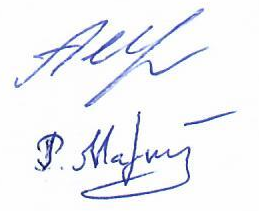 